Unit 4 Lesson 13: Inventemos problemas-historiaWU Preguntas sobre nosotros: Colores (Warm up)Student Task Statement1 Inventemos un problema-historiaStudent Task Statement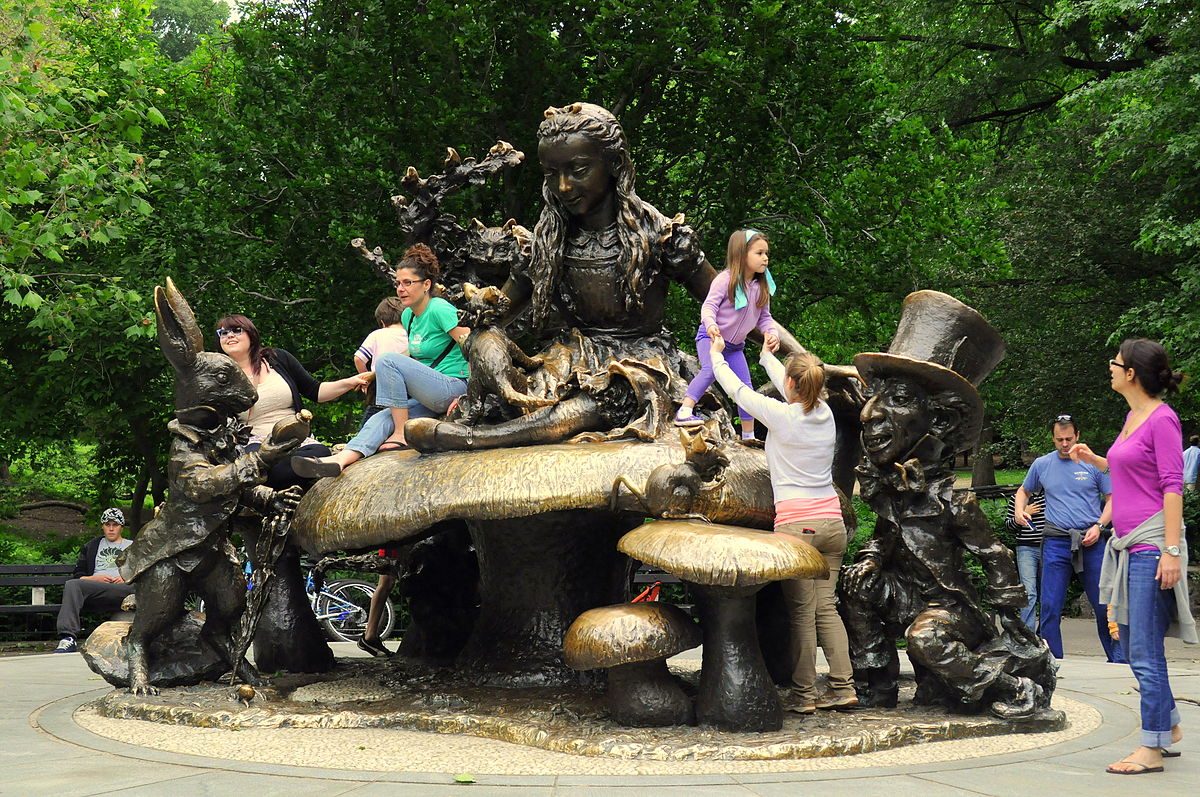 2 Intercambiemos la operaciónStudent Task Statement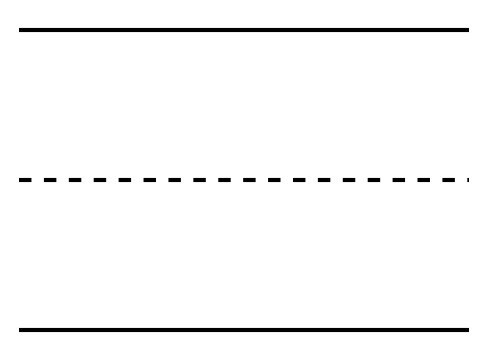 3 Retomemos “Historias matemáticas: Actúalo”Student Task StatementEscoge un centro.Bingo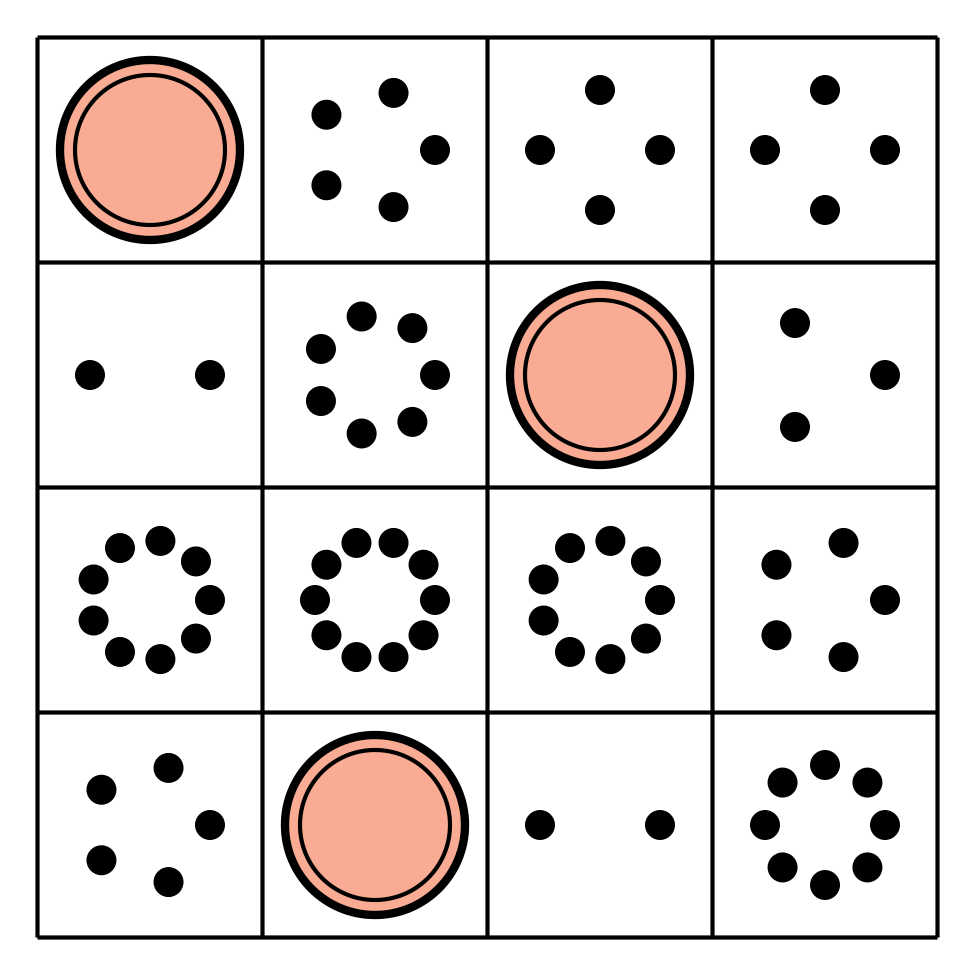 Dedos matemáticos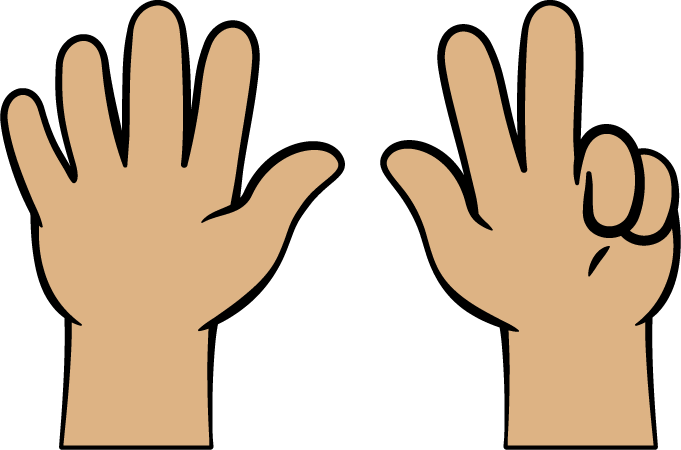 Torres para restar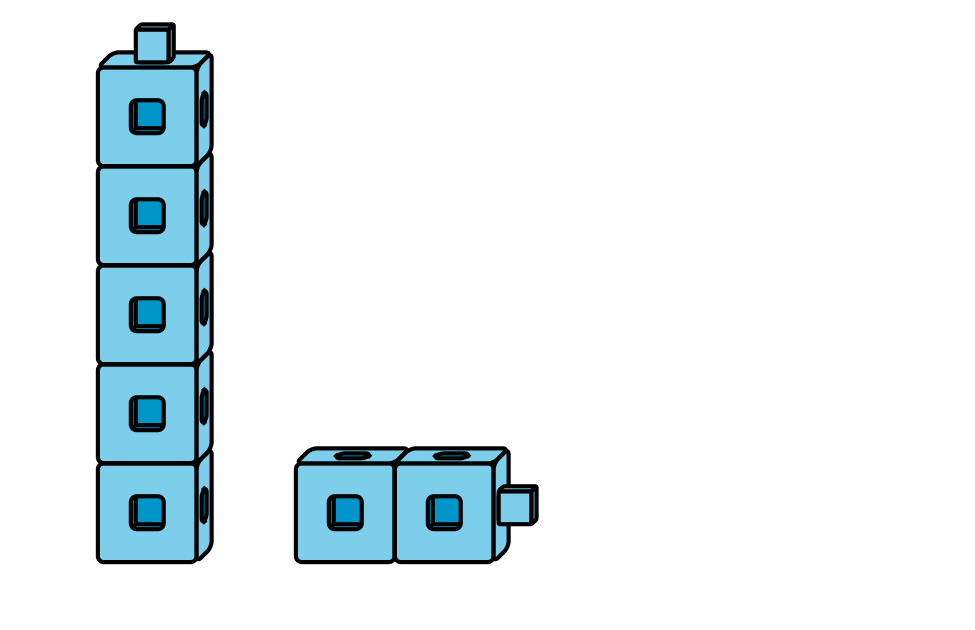 Tableros de 5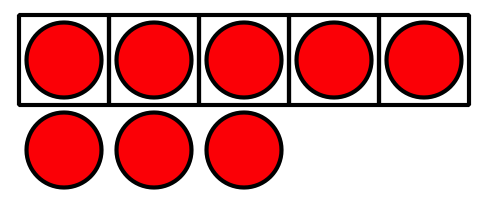 Historias matemáticas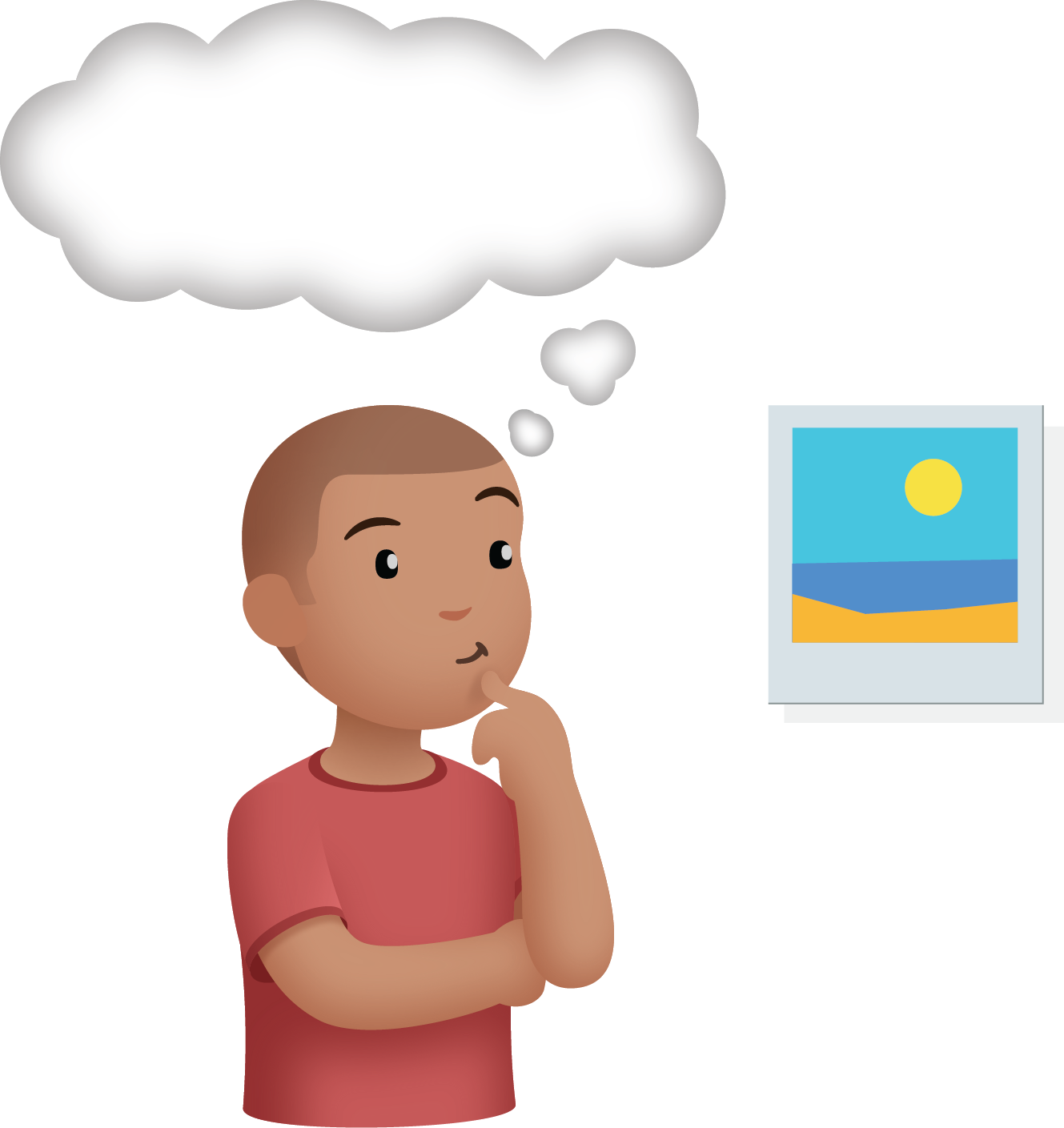 Contar colecciones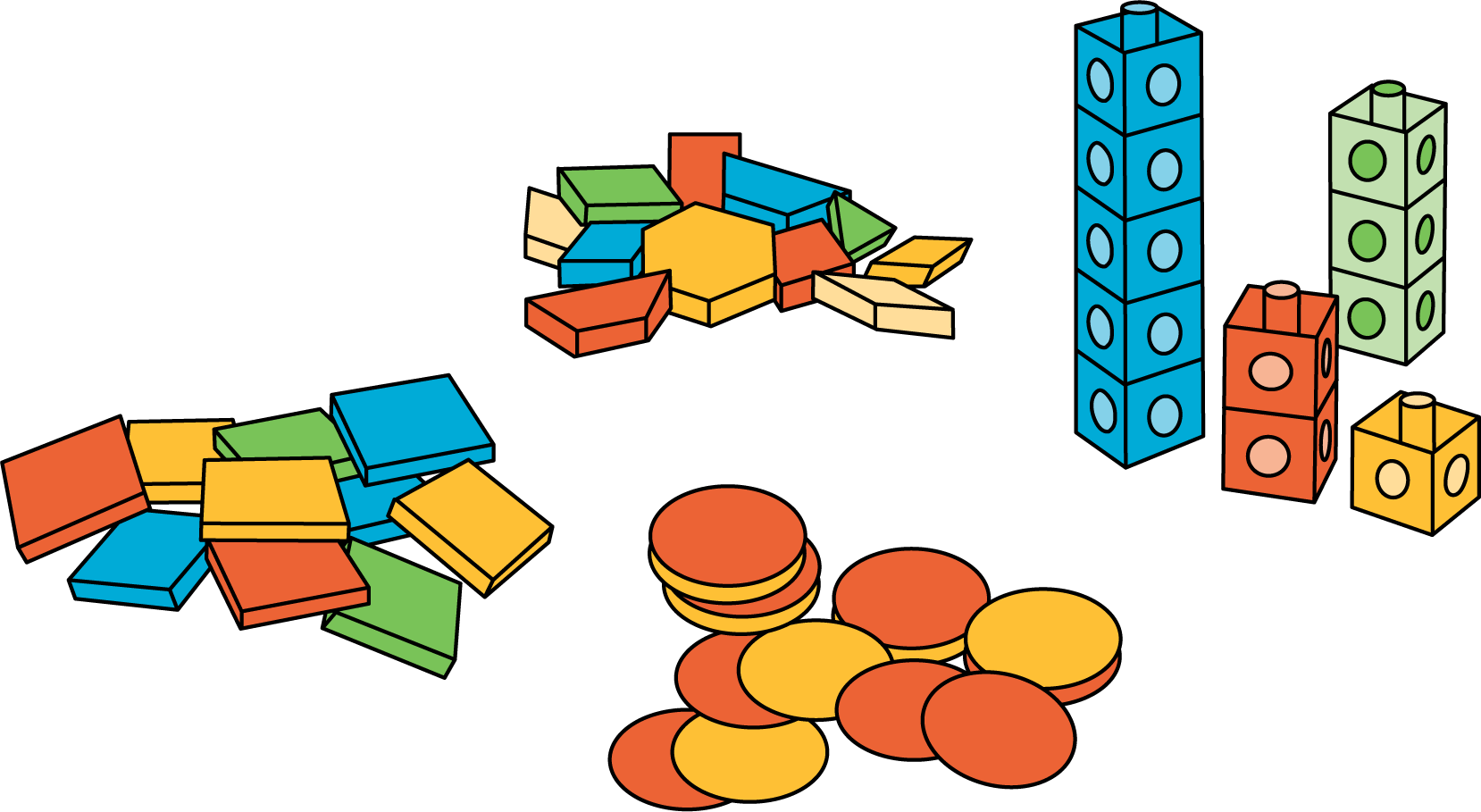 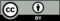 © CC BY 2021 Illustrative Mathematics®